SHOHOLA TOWNSHIP BOARD OF SUPERVISORS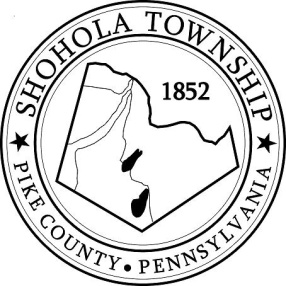 159 Twin Lakes RoadMUNICIPAL BUILDING, SHOHOLA, PA, 18458SPECIAL MEETINGAGENDAOctober 7, 2021ATTENDANCEMEETING CALLED TO ORDER - PLEDGE ALLEGIANCE TO THE FLAGOLD BUSINESS:Emergency Service OptionsNEW BUSINESS:Hailstone Economic – ARPA FundingPUBLIC COMMENTS:SUPERVISORS COMMENTS: